Концепт «женщина» в личной переписке Екатерины II  с французскими просветителями Пенза, .Содержание работы:Введение………………………………………………………………………………...2Актуальность темы, цели, задачи, гипотеза и методы исследования работы.Глава I. Концепт «женщина»: теоретические основания анализаI.1. Понятие  «концепт» в языковой картине мира …………………………………..4I.2. Концепт «женщина»: теоретические основания анализа…………………………5I.3. Структура концепта «женщина»……………………………………………………6Глава II. Концепт «женщина» и его смысловые составляющие в личной переписке Екатерины II с французскими просветителями………………………………………..7Глава III.  Языковая репрезентация концепта «женщина» в личной переписке Екатерины II с французскими просветителями.…………………………………………………..8Заключение…………………………………………………………………………….11Обобщение результатов исследованияВведениеВ кейс - заданиях команд гуманитарного цикла XXIгородской научно-практической конференции школьников была тема «Мой  18 век, век Екатерины II». Слушая выступление нашей команды, мы с нашим руководителем заинтересовались личной перепиской Екатерины II с французскими просветителями.  А можно ли провести анализ, какая предстает перед нами Екатерина в письмах французским просветителям? Так родилась тема нашего нынешнего исследования.В ходе нашей работы перед нами возник  вопрос: « Существует ли научное обоснование характеристики человека, личности посредством анализа художественных текстов, писем?» Мы обратились к основам филологии, где нашли, что «в  мире растет понимание ценности человеческой жизни, возможности существования разных представлений и позиций…. В гуманитарной науке эти новые тенденции выражаются в развитии подходов к изучению человека, основанных на принципе анализа базисных универсальных концептов».Таким образом, мы открыли для себя новое понятие «концепт». Оказалось, чтобы понять специфику человека и его бытия, взаимоотношения его с миром, важнейшие условия его существования в мире,необходимо провести анализ содержания слова, по- другому «концепта».Особое место занимает концепт «женщина». Как картина мира не статична, так и один из ее концептов  «женщина» все время меняется ввиду того, что «та или иная личность или художник отражает в тексте свою картину мира в соответствии с его языковым вкусом и личным опытом.» Так, известные зарубежные и отечественные писатели создавали свои концепты «женщина» в литературе. Данному социальному феномену посвящены отдельные исследования в области философии, социологии, психологии, истории. Мы решили узнать, чем интересен концепт «женщина» в личной переписке Екатерины II c французскими просветителями.Екатерина II является одним из самых узнаваемых персонажей в русской истории. Личность ее интересна. Она на самом деле была стоящим правителем, при ней активно развивался русский театр, русская литература, а также наука. За годы правления Екатерины II (1762 - 1796) были значительно расширены границы России, заложены прочные основы народного образования, возрождена мощь русской армии и флота, что позволило нашей стране по праву присоединиться к числу великих мировых держав. Несмотря на то, что идеи Просвещения находили отклик в умах и сердцах многих европейских монархов второй половины XVIII в., наиболее близкие отношения были установлены между французскими просветителями и российской императрицей Екатериной II.             Своеобразие и противоречивость концепта «женщина» в личной переписке Екатерины II c французскими просветителями, недостаточная его изученность определяют актуальность выбранной темы исследования.Объектом  исследования послужила личная переписка Екатерины II c французскими просветителями. Предметом настоящего исследования является комплекс языковых единиц, репрезентирующих концепт «женщина» в личной переписке Екатерины II c французскими просветителями. Для осуществления данной цели были поставлены следующие задачи:Дать понятие «концепт» в языковой картине мира.Определить художественно-образное содержание концепта «женщина» в личной переписке Екатерины II c французскими просветителями на основе использования методов контекстуального анализа и интерпретации текста личной переписки. Выявить особенности концепта «женщина» в личной переписке Екатерины II c французскими просветителямиВ ходе исследования нами была выдвинута гипотеза: концепт «женщина» в личной переписке Екатерины II c французскими просветителями будет иметь признаки не только «женщина-личность», «женщина- правитель государства, общественный деятель», но и  женщина в первоначальном значении своего слова, а именно, «женщина-лицо, противоположное мужскому полу».Теоретической базой исследования являются работы С.А. Аскольдова, Д.С. Лихачева, В.В. Колесова, В. Н. Телия, З. Д. Поповой, Степанова Ю. С., Слышкина Г.Г.В работе использовались различные методы анализа текстов писем: метод контекстуального анализа и наблюдения языковых фактов, описательный метод, компоненты стилистического и сравнительно-сопоставительного анализов. Теоретическая значимость данного исследования состоит в том, что выполненная работа вносит определенный вклад в лингвокультурологию и  современную лингвистику.Практическая ценность настоящей работы обусловлена возможностью применения выводов и материалов в качестве иллюстративного материала в практике изучения французского языка.            Научная новизна данной работы заключается в исследовании концепта «женщина»в личной переписке Екатерины IIc французскими просветителями, что не проводилось ранее лингвистами. Проведенная работа является нашим началом анализа концептов картины мира.Цели и задачи определили структуру нашего исследования.Во введении определяются актуальность выбранной темы, ее роль в современной лингвистике, освещаются цели, задачи, гипотеза, научность и новизна  исследования .В первой главе рассматриваются понятие «концепт» и теоретические основания анализа концепта «женщина».Во второй главе содержится исследование концепта «женщина» и его смысловых составляющих в личной переписке Екатерины II с французскими просветителями.В заключении проводится обобщение результатов и делаются выводы на основе проведенного нами исследования.Глава I. Концепт «женщина»: теоретические основания анализаI.1Понятие «концепт» в языковой картине мираНа первый взгляд нам показалось, что понятие «образ» близок к понятию «концепт». Но оказалось, что это совсем не так. В лингвистической литературе термин «концепт» трактуется по-разному.	С одной стороны, «концепт—это как бы сгусток культуры в сознании человека,  а с другой стороны, то, посредством чего человек—рядовой, обычный человек, не «творец культурных ценностей»— сам входит в культуру, а в некоторых случаях и влияет на нее».	По А.Вежбицкой, концепт—это объект из мира «идеальное», имеющий имя и отражающий определенные культурно-обусловленные представления человека о мире.	Нам больше всего оказалось понятно и доступно определение «концепта» из «Гуманитарной энциклопедии», а именно, «концепт — это содержание понятия), его смысловая наполненность в отвлечении от конкретно-языковой формы его выражения. …«концепт обозначает основную единицу хранения и передачи информации, структурно отражающую знание и опыт человека».	При изучении термина «концепт» перед нами возник очередной вопрос: «Какая существует связь между концептом и языком? Ведь нам предстоял анализ текста писем Екатерины».Мы нашли ответ на этот вопрос у С. Г. Воркачева. Концепт- «это единица коллективного знания/сознания (отправляющая к высшим духовным ценностям), имеющая языковое выражение и отмеченная этнокультурной спецификой». Учитывая высказывание  А.Вежбицкой, что « концепт—это объект из мира «идеальное», мы пришли к следующему выводу. Человекпознает окружающий мир, состоящий из этих объектов, делая свои ошибки, свои заблуждения.Его концептуальная картина мира постоянно меняется, перерисовывается. То есть, наши представления о женщине сегодня будут отличаться от представлений о женщине, скажем XVIII века. Но что нам поможет проанализировать концепт «женщина»XVIII века? Это, безусловно, язык, языковая картина мира, которая тесно связана с концептуальной системой.«Формирующаяся картина мира, отображенная в сознании человека, это вторичное существование мира закрепленное и реализованное в особой материальной форме—языке». "Отпечатки" картины мира можно обнаружить в языке, в жестах, в изобразительном искусстве, музыке, ритуалах, этикете, вещах, мимике, в поведении людей. Картина мира формирует тип отношения человека к миру - природе, другим людям, задаёт нормы поведения человека в мире, определяет его отношение к жизни»	Концепт многомерен. В нем можно выделить как рациональное, так и эмоциональное, как абстрактное, так и конкретное, как универсальное, так и этническое, как общенациональное, так и индивидуально-личностное.Концепт, таким образом, имеет многокомпонентную и многослойную организацию, которая может быть выявлена через анализ языковых средств ее объективации.		I.2. Концепт «женщина»: теоретические основания анализа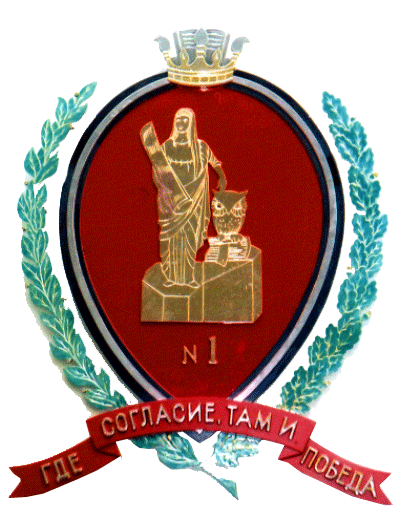 МУНИЦИПАЛЬНОЕ БЮДЖЕТНОЕ ОБЩЕОБРАЗОВАТЕЛЬНОЕ УЧРЕЖДЕНИЕКЛАССИЧЕСКАЯ ГИМНАЗИЯ №1 ИМ. В.Г. БЕЛИНСКОГОМУНИЦИПАЛЬНОЕ БЮДЖЕТНОЕ ОБЩЕОБРАЗОВАТЕЛЬНОЕ УЧРЕЖДЕНИЕКЛАССИЧЕСКАЯ ГИМНАЗИЯ №1 ИМ. В.Г. БЕЛИНСКОГОМУНИЦИПАЛЬНОЕ БЮДЖЕТНОЕ ОБЩЕОБРАЗОВАТЕЛЬНОЕ УЧРЕЖДЕНИЕКЛАССИЧЕСКАЯ ГИМНАЗИЯ №1 ИМ. В.Г. БЕЛИНСКОГОАвтор:Сайфулина Диана, ученица 9 «А» классаНаучный руководитель:Милованова Ольга Петровна, учитель французского языка